Barry G. Johnson, Sr. / www.barrygjohnsonsr.comChristian Character / Faith; Measure of faith; Fight of faith / Hebrews 11:6A fundamental duty for all people and the necessary response to God’s self-revelation. The only channel through which God’s blessings may be received, and the only means by which life may be made meaningful, in relationship with God.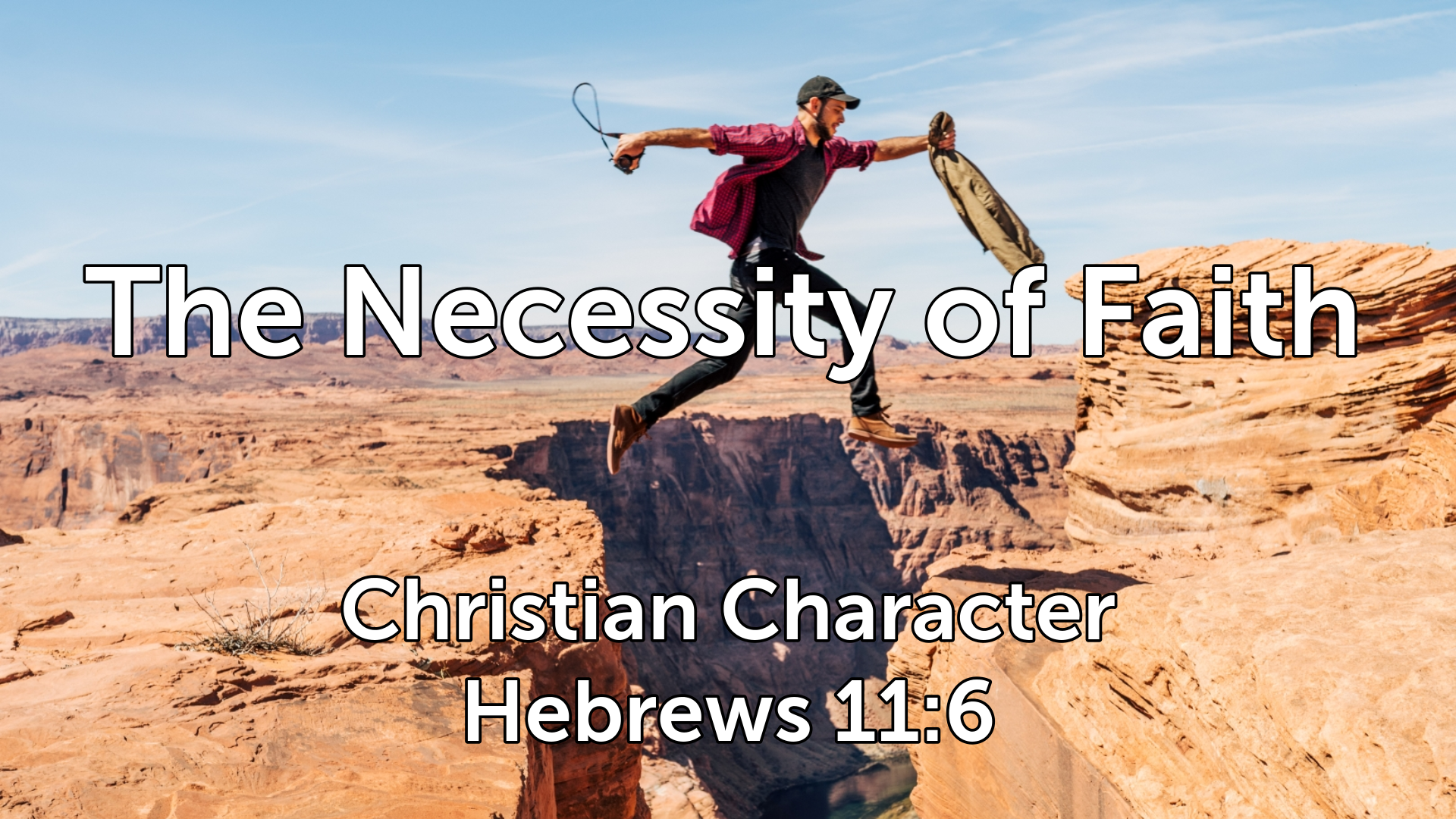 Hebrews 11:6 ESV6 And without faith it is impossible to please him, for whoever would draw near to God must believe that he exists and that he rewards those who seek him.I. The call to faithA. In the OTPsalm 37:3-5also rf. -  Pr 3:5–6; Is 26:4; Is 50:10B. In the NTJohn 6:28-29also rf. -  Mk 1:15; Ac 16:30–31; Ac 19:4; Ac 20:21; Ro 1:5; 1 Jn 3:23II. God’s self-revelation leaves no excuse for unbeliefJohn 14:8-11Romans 10:17-18also rf -  Ps 19:4; Jn 1:10–12; Ro 1:18–21; Ro 3:1–4; Ps 51:4; Ro 16:25–27III. The need for faith in GodA. The Lord is the only true GodHabakkuk 2:18-20also rf. -  Ps 115:2–11B. God alone can be trusted absolutelyPsalm 9:10also rf. -  Ps 91:1–4; Is 12:2; Na 1:7C. Faith in God is the basis for peaceIsaiah 26:3also rf. -  Ps 42:11; Jn 14:1; Ro 15:13; 2 Pe 1:1–2D. Faith is necessary to receive God’s blessingHebrews 11:6also rf. -  Ps 40:4; Je 17:7–8; Jn 5:24E. Faith is necessary to avoid God’s judgmentJohn 3:6also rf. -  Jn 3:18; 2 Th 2:12; 1 Pe 2:6–8; Is 28:16; Ps 118:22; Is 8:14IV. Actions not springing from faith are sinfulRomans 14:23also rf. -  Ro 14:5–8; Ro 14:14V. Unbelief challengedA. In the OTPsalm 95:7-8B. In the NTMark 16:14God’s Invitation and Plan of SalvationHear - Romans 10:17Believe and Confess - Romans 10:9-10Repent - Luke 13:3Be Baptized - Romans 6:3-4Remain Faithful - Revelation 2:10New to the FaithFirst PrinciplesHave you fallen away from FaithNeed to be RestoredMy Decision Today I would like to be baptized today I would like to renew my life to ChristI would like to learn more about Jesus and the Bible Questions:  What are my next steps? Come forward to be baptized Request a Bible Study to learn more Attend Bible Class to grow and mature Find a place to serve othersApply today’s lesson to my life